Review of Chapter 3: Respiratory System KEY 3.1 Bronchodilators3.1.1 Adrenoceptor AgonistsBlue for new initiations
Red NOT for new initiations3.1.2 Antimuscarinic Bronchodilators3.1.3 Theophylline3.1.4 Compound Bronchodilator Preparations3.2 CorticosteroidsBlue for new initiations      Red NOT for new initiations3.3 Cromoglicate, related therapy and leukotriene receptor antagonists3.3.1 Cromoglicate and Related Therapy3.3.2 Leukotriene receptor antagonists3.4 Antihistamines, hyposensitisation and Allergic Emergencies3.4.1 Antihistamines3.4.2 Allergen Immunotherapy3.4.3 Allergic Emergencies3.5 Respiratory stimulants and pulmonary surfactants3.5.1 Respiratory stimulants3.5.2 Pulmonary surfactants3.7 Mucolytics3.8 Aromatic inhalations
3.9 Cough preparations3.9.1 Cough Suppressants3.9.2 Demulcent and Expectorant Cough Preparations3.10 Systemic nasal decongestantsOthersStatusDescription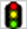 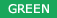 Green -Medicines suitable for routine use within primary care and Secondary care Can be initiated within primary care within their licensed indication, in accordance with nationally recognised formularies  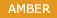 Amber- Medicines suitable to be prescribed in primary care after specialist /Consultant recommendation or initiation. A supporting prescribing guideline may be requested which must have been agreed by the relevant secondary care trust Medicines and Therapeutic Committee and approved by the Area Prescribing Committee.   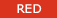 Red-Hospital initiation and continuation only  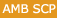 AMBER SHARE CARE PROTOCOL- Medicines that should be initiated by a specialist and prescribed by primary care prescribers only under a shared care protocol, once the patient has been stabilised  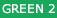 GREEN 2- to be prescribed by primary care only   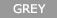 GREY- NON FORMULARY   Remove from formulary Remain on formularySupporting information Salbutamol 100mcg CFC Free MDI, Easi-Breathe, DPIYes 1st line Green Salbutamol, Syrup, Injection, NebulesYesSalbutamol Tablets yesTablets-  Hospital Only   Formoterol Turbohaler, Easyhaler, MDIYesGreen Striverdi Respimat MDI (Olodaterol) *Specialist Initiation OnlyYes*Specialist Initiation OnlyTerbutaline DPI, Respirator Solution, Respules (2ml)Yes2nd line if salbutamol is not appropriateSalbutamol 200mcg DPIRemove from FormularyRemain on formularySupporting InformationEklira Genuair (Aclidinium bromide) DPISecondary care  initiation only Incruse Ellipta (Umeclidinium bromide) DPISecondary care  initiation only Ipratropium MDI, NebulesSecondary care initiation onlySeebri Breezhaler (Glycopyrronium bromide) DPISecondary care initiation onlySpiriva (Tiotropium) DPI, Respimat, Spiriva 18Braltus as 1st choice Remove from formularyRemove from formularySupporting InformationTheophylline MR Tablets, Capsules. Prescribe by BrandAmber with no shared care Aminophylline MR TabletsAmber with no shared careAminophylline InjectionPrescribed by brand, hospital only Theophylline Liquid (U, SP)Unlicenced, hospital and specialist only Remove from formularyRemain on formularySupporting InformationAnoro Ellipta DPI (Umeclidinium/Vilanterol)As per pathway Duaklir DPI (Aclidinium/Formoterol)As per pathway as per pathwayUltibro DPI (Glycopyrronium/Indacaterol)As per pathwaySpiolto Respimat MDI (Tiotropium/Olodaterol)As per pathway Remove from Formulary Remain on FormularySupporting InformationBudesonide Easyhaler DPIClenil Modulate (Beclometasone) MDI1st Choice DuoResp Spiromax (Budesonide / Formoterol) DPIFostair (Beclometasone / Formoterol) MDI & DPI (NEXThaler). 100/6 For General Use, 200/6 for Specialist Initiation Only.for Specialist Initiation Only.2nd choice100/6 should be – higher strength can be amber   Pulmicort Turbohaler (Budesonide)Relvar Ellipta (Fluticasone Furoate / Vilanterol) *184/22 specialist initiation in asthma only. specialist initiation in asthma only.Relvar Ellipta (Fluticasone Furoate / Vilanterol) Please note only 92/22 licensed for COPD.Now licenced for copd and asthma .2nd choice Seretide 50 Evohaler *Paediatrics onlyRestricted to paediatrics Symbicort Turbohaler 100/6. For paediatrics and low dose ICS+LABA therapy
ix) Price has reduced therefore does not warrant restricted use Qvar (Beclometasone extra-fine) MDI, Easi-breathe (NOT Autohaler) *Note half dose with respect to ClenilSecond choice *half dose with respect to clenil Sirdupla – Consider use as a lower cost fluticasone propionate and salmeterol MDI. Please see guidance hereAirFluSal (DPI with fluticasone propionate 500mcg and salmeterol 50mcg) Consider as an alternative for patients stabilised on Seretide Accuhaler 500. This drug combination/strength is not recommended for new initiation expect in a specialist setting. However, a switch may be made following appropriate patient counsellingBudesonide: MDI, Nebules, TurbohalerRestricted Symbicort Turbohaler 200/6 and 400/12 * Note 100/6 Above Amend to green due to price decrease Experience has shown that if patients are stable on this they should continue- Seretide Evohaler and AccuhalerRestricted to use in asthma not to be used as new initiation for COPD  FlutiformRestricted- Remain on formularyRemove from FormularySupporting InformationSodium cromoglicate MDINedocromil sodiumRemain on formularyRemove from FormularySupporting InformationMontelukast Tablets, GranulesGreen as per paed request 1st line  specialist initiationZafirlukast Tablets2ndline  *to be discussed with consultant immunologist*Remain on formularyRemove from FormularySupporting InformationCetirizine Tablets, SolutionLoratadine Tablets, SyrupFexofenadine TabletsChlorphenamine Tablets, Syrup, InjectionHydroxyzine Hydrochloride Tablets, SyrupPromethazine TabletsPromethazine SyrupRestriction status Red For sedation in children Green as antihistamine or for nausea and vomitingPromethazine Injection RDASH Alimemazine (Trimeprazine) Tablets, SyrupHospital only Desloratadine TabletsKetotifen FumarateRemain on formularyRemove from FormularySupporting InformationOmalizumab Solution for injection NICE TA339 & NICE TA278Pollinex SC Injection. Hospital, Immunologist OnlyRemain on formularyRemoveFrom formulary Adrenaline (Epinephrine) Injection, Auto InjectorHydrocortisone InjectionTo remain but can not find on NF Methylprednisolone InjectionTo remain but can not find on NF Icatibant Acetate 10mg/ml Injection. Hospital InitiatedTo remain but can not find on NF Primatene Mist. Hospital OnlyTo remain but can not find on NF C1 Esterase Inhibitor. Hospital OnlyTo remain but can not find on NF Remain on formularyRemoveFrom formularySupporting informationDoxapram InfusionCaffeine citrate Injection, Suspension. Hospital, Paediatrics OnlyRemain on formularyRemoveFrom formularySupporting informationPoractant Alfa Suspension. Hospital, Paediatrics OnlyBeractant Suspension. Hospital, Paediatrics OnlyRemain on formularyRemoveFrom formularySupporting informationCarbocisteine Capsules, LiquidMecysteine HydrochlorideDornase alfa inhalation. Hospital OnlyN-Acetylcysteine 600mg Tablets (U)Mannitol Inhalation Powder. Hospital Only, NICE Sodium Chloride Nebules 3%, 6%Remain on formularyRemoveFrom formularySupporting informationMenthol & Eucalyptus InhalationremoveBenzoin Compound Tincture (Friar’s Balsam) InhalationremoveRemain on formularyRemoveFrom formularySupporting informationPholcodine Linctus (Standard or Sugar Free)RG – to keep on as it helps patients with intractable cough- especially in palliative care Codeine LinctusRG – to keep on as it helps patients with intractable cough- especially in palliative carePossibly used inpaedsRemain on formularyRemoveFrom formularySupporting informationSimple LinctusRG – to keep on as it helps patients with intractable cough- especially in palliative careremoveRemain on formularyRemoveFrom formularySupporting informationPseudoephedrine Tablets, ElixirremoveRemain on formularyRemoveFrom formularySupporting information	Osmohale (diagnostic)